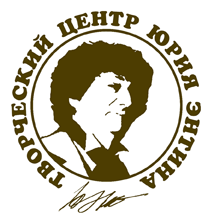 УтверждаюПрезидент МеждународногоФестиваля детского творчества и искусств для детей «Чунга-Чанга»12.11.2015 Ю. С. Энтин Положение о Региональном Фестивале-конкурсе детского творчества и искусств для детей «Чунга-Чанга» сезона 2016 годаФестиваль  «Чунга-Чанга» посвящен творчеству легендарного поэта-песенника Юрия Энтина, впервые будет проходить 18 марта 2016 г. в Кемерово.Цели Фестиваля: — сохранение и развитие традиций детской музыкальной культуры, популяризация детской песни; — развитие личности и социализация ребёнка через творчество.Задачи Фестиваля: — обогащение репертуара детских коллективов и отдельных исполнителей;—  развитие форм творческой работы с детьми и создание творческой атмосферы в детских оздоровительных лагерях, средних школах, детских садах и творческих коллективах;— выявление и поддержка творческих дарований в жанре детской песни;— налаживание творческих связей между коллективами и обмен профессиональным опытом руководителей.Учредитель Фестиваля — «Творческий Центр Юрия Энтина».  Конкурс проводится при поддержке Министерства культуры РФ, Министерства образования и науки Российской Федерации, Комитета Государственной Думы РФ по вопросам семьи, женщин и детей, Общероссийской общественной организации «Содействие детскому отдыху».Оргкомитет ежегодно формируется Учредителями из представителей партнёрских организаций, спонсоров, представителей стран и организаторов Фестиваля в регионах России.Основными задачами Оргкомитета являются содействие развитию Фестиваля, организация взаимодействия с партнёрскими общественными и государственными организациями. Для организации и проведению мероприятий и программ Фестиваля Оргкомитет формирует Исполнительную Дирекцию Фестиваля.Для проведения региональных финалов и мероприятий Фестиваля, составления делегаций регионов на общий финал могут формироваться Региональные Оргкомитеты.Жюри Фестиваля ежегодно формируется учредителями из профессиональных известных деятелей культуры — музыкантов, хореографов, режиссёров, актёров, художников, критиков; представителей общественных и государственных организаций.  Жюри оценивает выступления участников конкурсной программы и определяет победителей.Партнёры, Спонсоры, Попечители могут учредить Специальные призы и награды.Фестиваль имеет Международный статус. Его мероприятия проходят в городах и регионах России и других странах мира. Общий финал проводится в конце года по итогам сезона с участием победителей региональных финалов, международных конкурсов и участников концертной программы.Мероприятия Фестиваля включают:— Конкурсную программу — соревнование участников по видам искусств и в специальных номинациях Фестиваля;— Смотр творческих работ и проектов — представление творческих работ участников (вне Конкурса);— Концертную программу — Творческие встречи с известными деятелями культуры и  концерты участников и победителей Фестиваля.Фестиваль круглогодичный. Участниками Фестиваля могут являться организации (музыкальные школы, дома детского  творчества, школы искусств, Дворцы культуры, общеобразовательные школы и тд), творческие коллективы, индивидуальные участники. Участники Фестиваля могут выступать в Концертной программе (возраст и состав не ограничены), в Смотре творческих работ и проектов (возраст и состав не ограничены) и в Конкурсной программе (в соответствии с условиями Конкурса).Возрастные категории:1 возрастная категория (до 7 лет)2 возрастная категория (7-10 лет)3 возрастная категория (10-13 лет)4 возрастная категория (13-15 лет)5 возрастная категория (15-18 лет)6 возрастная категория (старше 18 лет)Номинации Фестиваля: •	вокал (хор, группа, ансамбль, солисты: с 4 до 18 лет и старше)•	хореография (эстрадный танец, народный танец, национальный танец);•	художественное слово;•	театральные постановки; •	декоративно-прикладное искусство, дизайн и театр мод;•	изобразительное искусство;•	оригинальный жанр, включая цирк и спортивные номера;•	исполнительское искусство (музыканты) ;•	видеофильмы и музыкальные клипы, включая мультипликацию.Специальные номинации:«Новые песни Юрия Энтина» (рекомендованный список);«Сказки с песнями» (спектакли Юрия Энтина);«Песни Энтина из кинофильмов и мультфильмов».В связи с тем, что 2016год объявлен Годом российского кинематографа вводится  также специальная номинация: «Песни Энтина из кинофильмов и мультфильмов».Основой репертуара Фестиваля «Чунга-Чанга» являются произведения (песни) на стихи Юрия Энтина и детские песни стран и народов мира. В вокальной номинации один номер должен быть связан с творчеством Ю.Энтина, второй – из собственного репертуара. Номинации «изобразительное искусство», «прикладное творчество» должны быть связаны с изображением героев мультипликационных фильмов. Номинация «Анимационные фильмы» - на тему «Рисуем мультики».На Конкурс может быть представлено 1-2 номера, в номинации «театр» - отрывок из спектакля не более 7 минут. В номинациях «изобразительное искусство» и «прикладное творчество» 1-2 работы (все виды материала и техник)Оргкомитет Фестиваля и Региональные Оргкомитеты формируют Делегации регионов  участников на общий финал Конкурса и гала-концерт в Москве.Региональный Оргкомитет в Кемеровской области, Красноярском крае и Алтайском крае возглавляет Лызлова Галина Анатольевна, представляющая Творческий Центр Юрия Энтина на этих территориях.По результатам Конкурсной программы по решению Жюри победителям присваивается: Гран-при (одно на все виды искусств и все номинации на каждом этапе), 1е, 2е, 3е место (в каждой возрастной категории, по каждому виду искусств, в специальных номинациях и на каждом этапе), участнику, не занявшему 1е, 2е или 3е место, вручается Диплом дипломанта конкурса; дополнительно могут вручаться специальные Дипломы участника и специальные призы от партнеров и организаторов. При возникновении ситуации, когда нет достойных претендентов на Гран-при и призовые места – эти места не присуждаются.Победители Фестиваля могут быть представлены в Министерство образования и науки Российской Федерации для присуждения «Премий для поддержки талантливой молодежи».Участникам Смотра творческих работ и проектов и Концертной программы Фестиваля могут также присваиваться звания «Лауреатов» и «Дипломантов».Лауреатам и дипломантам Фестиваля вручаются призы и дипломы (детям-участникам и их преподавателям, указанным в одном Дипломе).Благодарственные письма от Центра Энтина могут вручаться руководителям организаций и учреждений, от которых в Фестивале участвует не менее 30 участников.Для участия в Фестивале каждый Участник должен заполнить Заявку. Для участников ежегодно Региональным Оргкомитетом  устанавливается Региональный Оргвзнос для проведения региональных финалов.Для участия в Региональном Фестивале в Кемерово участник должен заполнить Заявку и оплатить оргвзнос в размере 800рублей с каждого солиста и по 500 рублей с участника, если в номере занято 6 и более человек. Оргвзнос в номинации «изобразительное искусство» и «прикладное творчество» 350 рублей с участника. Заявки на участие в конкурсе принимаются по  e-mail: info@festivalchunga.ru                           до 12  марта 2016 года.             Информация по телефону 8-905-906-18-49,  сайт: festivalchunga.ru«Творческий Центр Юрия Энтина» является владельцем наименования (товарного знака) «Чунга-Чанга» и передаёт его официальному представителю Центра Ю.Энтина в данном регионе для использования в документах, на мероприятиях в рекламно-информационных материалах Фестиваля. Все материалы Фестиваля (эмблема, форма диплома и документов) разработаны Учредителями Фестиваля и являются их авторской собственностью.Автор и Продюсер Фестиваля,Директор «Творческого Центра Юрия Энтина»                                     К.Ю. МулинАвтор и Исполнительный Директор Фестиваля                                        В.А. Хруст    